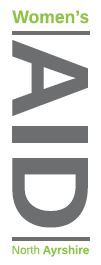 North Ayrshire Women’s Aid Terms & ConditionsJob Title		Women’s Aid Worker Responsible to 		Service ManagerSalary			£22,875 Plus 7.5% On-Call Allowance  Hours			35 hours per week / Core Hours 9am – 5pm 			Flexible approach requiredHoliday Entitlement – You will receive a paid holiday entitlement of 24 days which includes 10 public holidays. You will also accrue one extra holiday on completion of a full holiday year up to a maximum of five extra days. Probationary Period – Your probation will last for 6 months and you will be given support throughout. Successful candidates will be subject to the receipt of satisfactory references and applicable PVG scheme documents plus successful registration with the SSSCWomen only need apply under Schedule 9 (part 1) of the Equality Act 2010